18 мая 2021 года проведено в онлайн режиме мероприятие касательно создание природного резервата «Бокейорда» в Западном Казахстане. В мероприятии приняли участие депутаты фракции «Народная партия Казахстана» депутаты маслихата г. Нур-Султан, руководство Министерства экологии, геологии и природных ресурсов, а также руководители казахстанского и российского Национальных комитетов по программе ЮНЕСКО «Человек и биосфера»: директор НИИ зоологии РК Роман Ященко и кандидат наук Валерий Неронов. Кроме того, в обсуждении участвовали научные эксперты, представители ПРООН в Казахстане и других общественных организаций.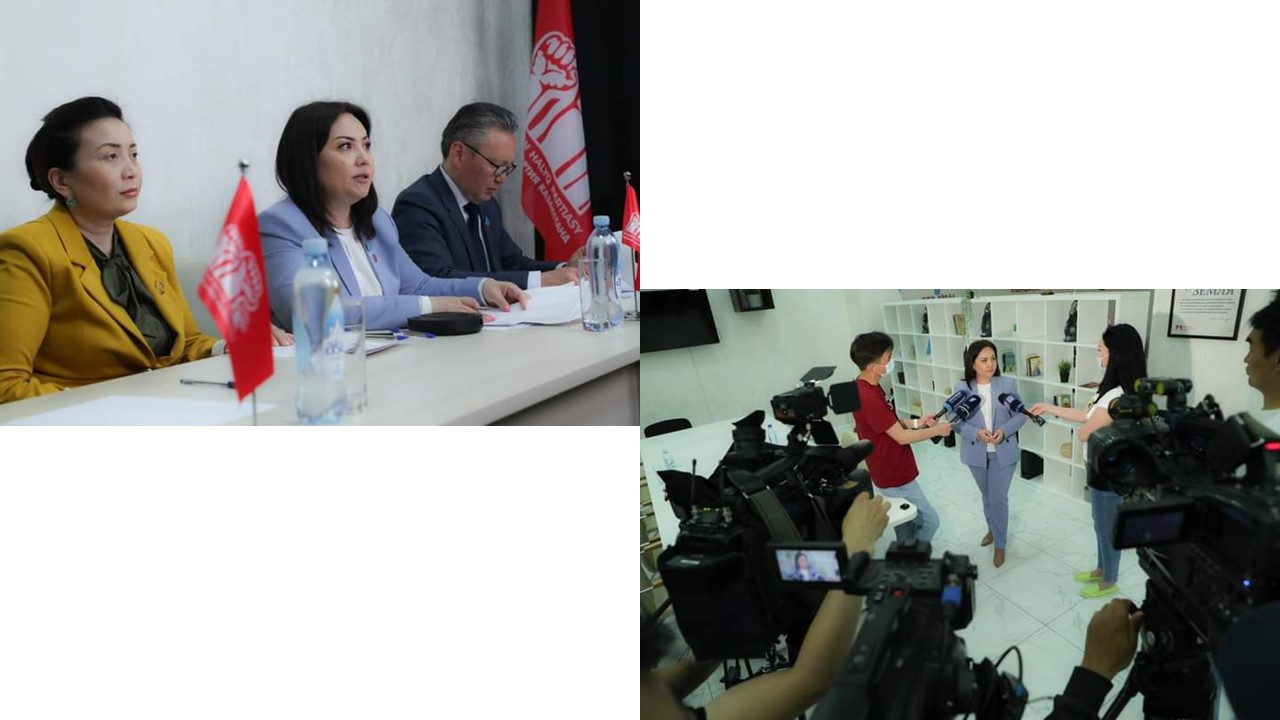 